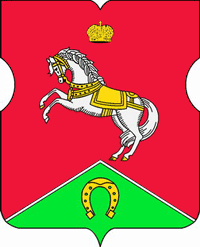 СОВЕТ ДЕПУТАТОВмуниципального округаКОНЬКОВОРЕШЕНИЕ                    14.12.2021           	10/6         _________________№___________________В соответствии с Регламентом Совета депутатов муниципального округа Коньково Советом депутатов принято решение:1. Утвердить план заседаний Совета депутатов муниципального округа Коньково на 1 квартал 2022 года (приложение).2. Опубликовать настоящее решение в бюллетене «Московский муниципальный вестник», разместить на сайте органов местного самоуправления муниципального округа Коньково www.konkovo-moscow.ru.3. Контроль за исполнением настоящего решения возложить на главу муниципального округа Коньково Малахова С.В.Глава муниципального округа Коньково                                           С.В. МалаховПриложение к решению Совета депутатов муниципального округа Коньковоот «14» декабря 2021 года № 10/6ПЛАНзаседаний Совета депутатов муниципального округа Коньковона 1 квартал 2022 года по адресу: ул. Островитянова, дом 36, кабинет № 4.Время заседаний: 16.30  Об утверждении плана заседаний Совета депутатов муниципального округа Коньково на 1 квартал 2022 года№п/пМесяц проведения заседанийПовестка дня1.Январь25О заслушивании информации руководителя государственного бюджетного учреждения города Москвы Центр предоставления государственных услуг «Мои документы» район Коньково о работе учреждения в 2021 году.О заслушивании информации руководителя филиала «Коньково» государственного бюджетного учреждения города Москвы территориального центра социального обслуживания «Ломоносовский» о работе учреждения в 2021 году.Разное.2.Февраль221.	О заслушивании отчёта главы управы района Коньково о результатах деятельности управы в 2021 году.2. Об отчете начальника ОМВД России по району Коньково города Москвы о работе отдела в 2021 году.3. Разное.3.Март22О заслушивании информации руководителя государственного бюджетного учреждения города Москвы «Жилищник района Коньково» о работе учреждения в 2021 году.О заслушивании отчета руководителя ГБУЗ «Диагностический центр №1 ДЗМ» о результатах деятельности учреждения в 2021 годуО назначении дат ежегодного заслушивании информации руководителя государственного бюджетного учреждения ЦСМ «Коньково» о работе учреждения в 2021 году.Об утверждении графика приёма жителей района депутатами Совета депутатов на 2 квартал 2022 года.Об утверждении плана заседаний Совета депутатов на 2 квартал 2022 года.О размере поощрения депутатов Совета депутатов муниципального округа Коньково за 1 квартал 2022 года.Разное.